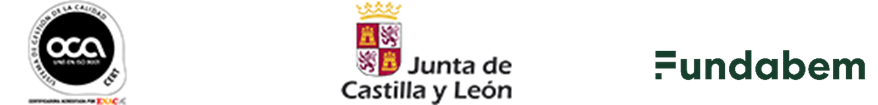 Los apuntes de FPB 2021-2022 se pueden adquirir en la Librería NOTAS:Librería NOTASC/ Nuestra Sra. de Sonsoles, 81920226403APUNTES DE 1º:Tres tomos: Inglés, Agrojardinería, Ciencias.		21€ aproximadamenteAPUNTES DE 2º:Tres tomos: Inglés, Riego y floristería, Ciencias		25€ aproximadamente